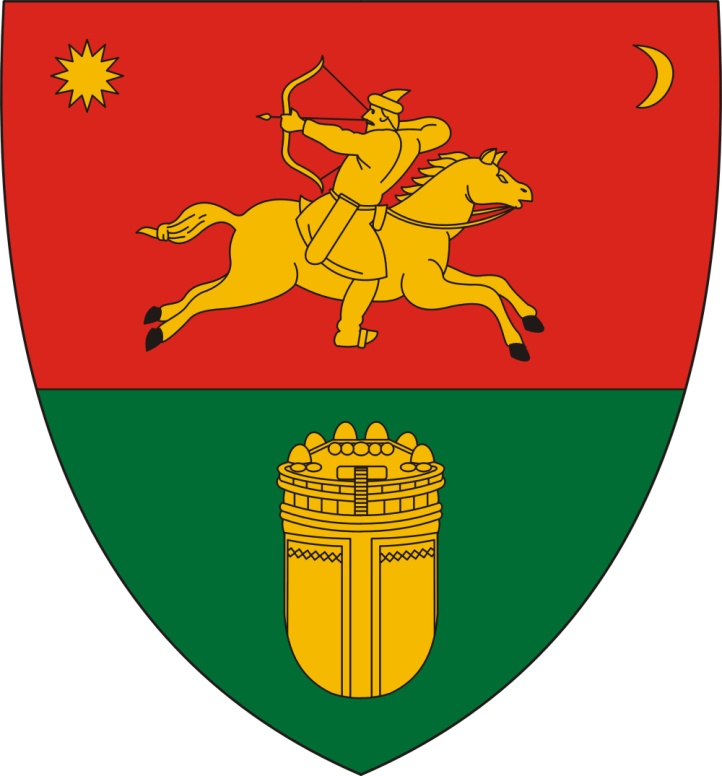 Tisztelt Ügyfelek!Tájékoztatjuk Önöket, hogy Godó Tibor polgármester és Dr. Kolláth Ágnes jegyző ügyfélfogadási ideje az alábbiak szerint alakul:GODÓ TIBORPOLGÁRMESTERPÉNTEK: 09:00-11:00DR. KOLLÁTH ÁGNESJEGYZŐKEDD: 13:00-15:00CSÜTÖRTÖK: 09:00-11:00A megadott időpontokon kívül ügyfélfogadásra, előzetes időpont egyeztetés alapján van lehetőség a következő telefonszámon: 0653/576-010.            Godó Tibor sk.	Dr. Kolláth Ágnes sk.             Polgármester	       Jegyző